Утверждаю: 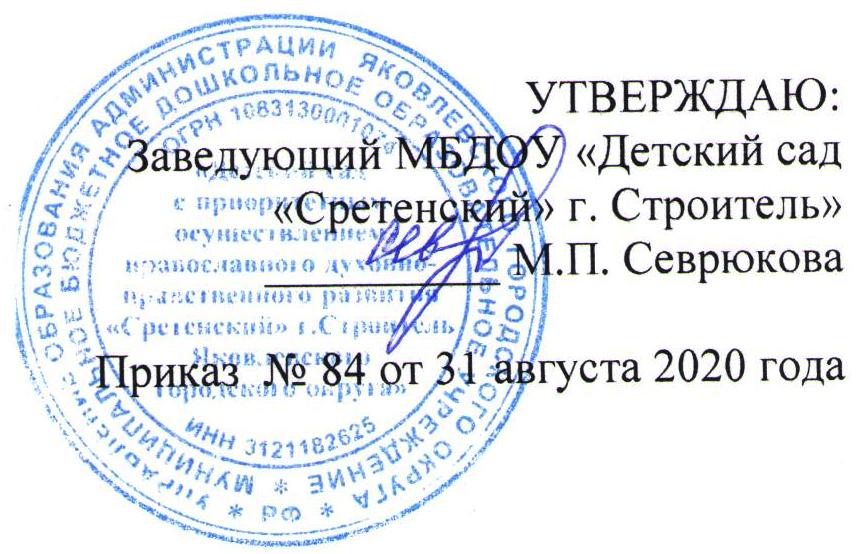 Заведующий МБДОУ«Детский сад «Сретенский» г. Строитель» ______________ Севрюкова М.П.приказ  №___ от 30.08.2020 года ГРАФИК РАБОТЫ  Специалистов консультационного центра  «Территория детства»МБДОУ «Детский сад «Сретенский» г.Строитель» на 2020-2021 г.г.№ п/пДолжность специалистаКоличество часов в неделюДни работы / часы работыДни работы / часы работы№ п/пДолжность специалистаКоличество часов в неделюсредапятница1Педагог – психолог210.00-12.00	2Инструктор по ФИЗО210.00-11.00	11.00-12.003Музыкальный руководитель210.00-12.004Воспитатель111.00-12.005Воспитатель111.00-12.00